Graphical abstract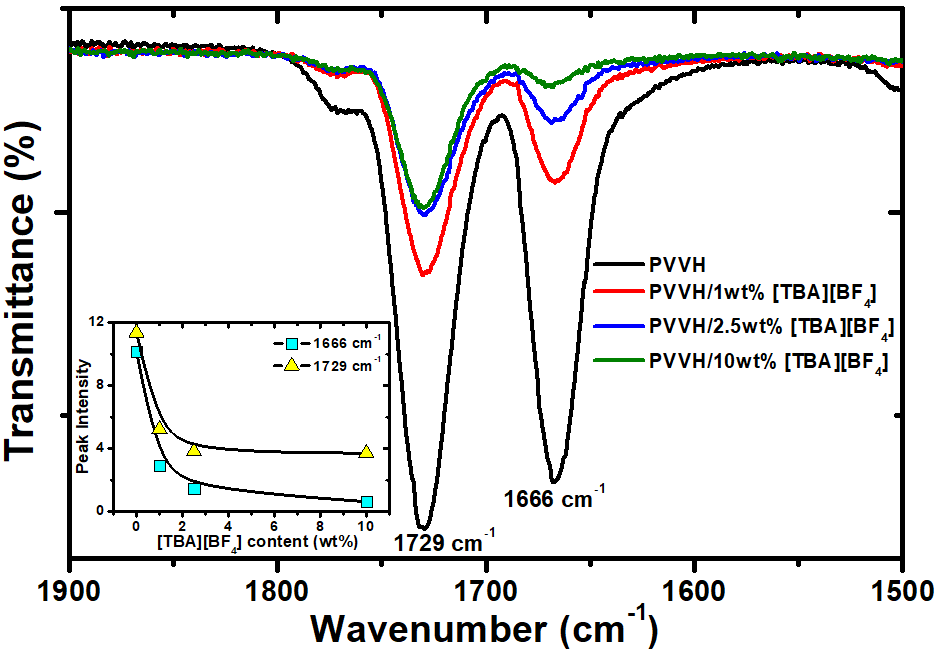 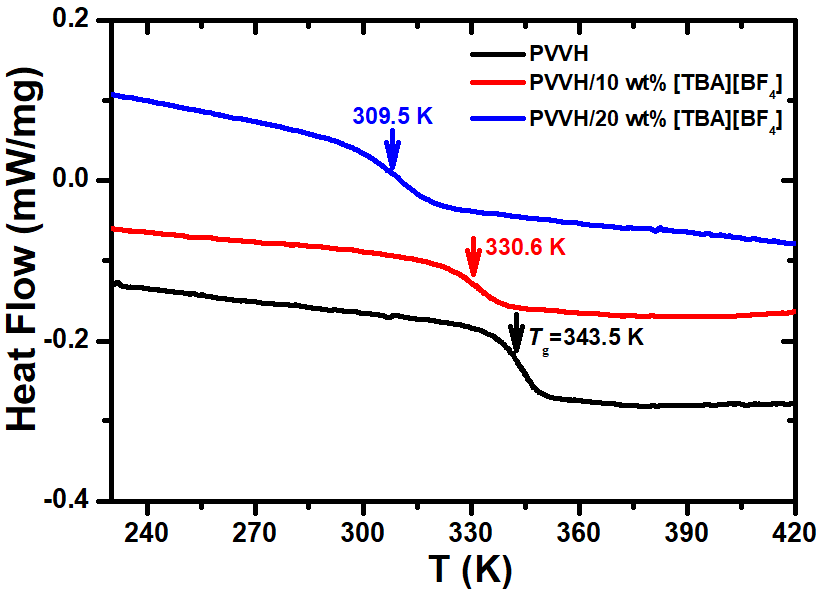 